                                                           Проект                                           « Я помню, я горжусь!»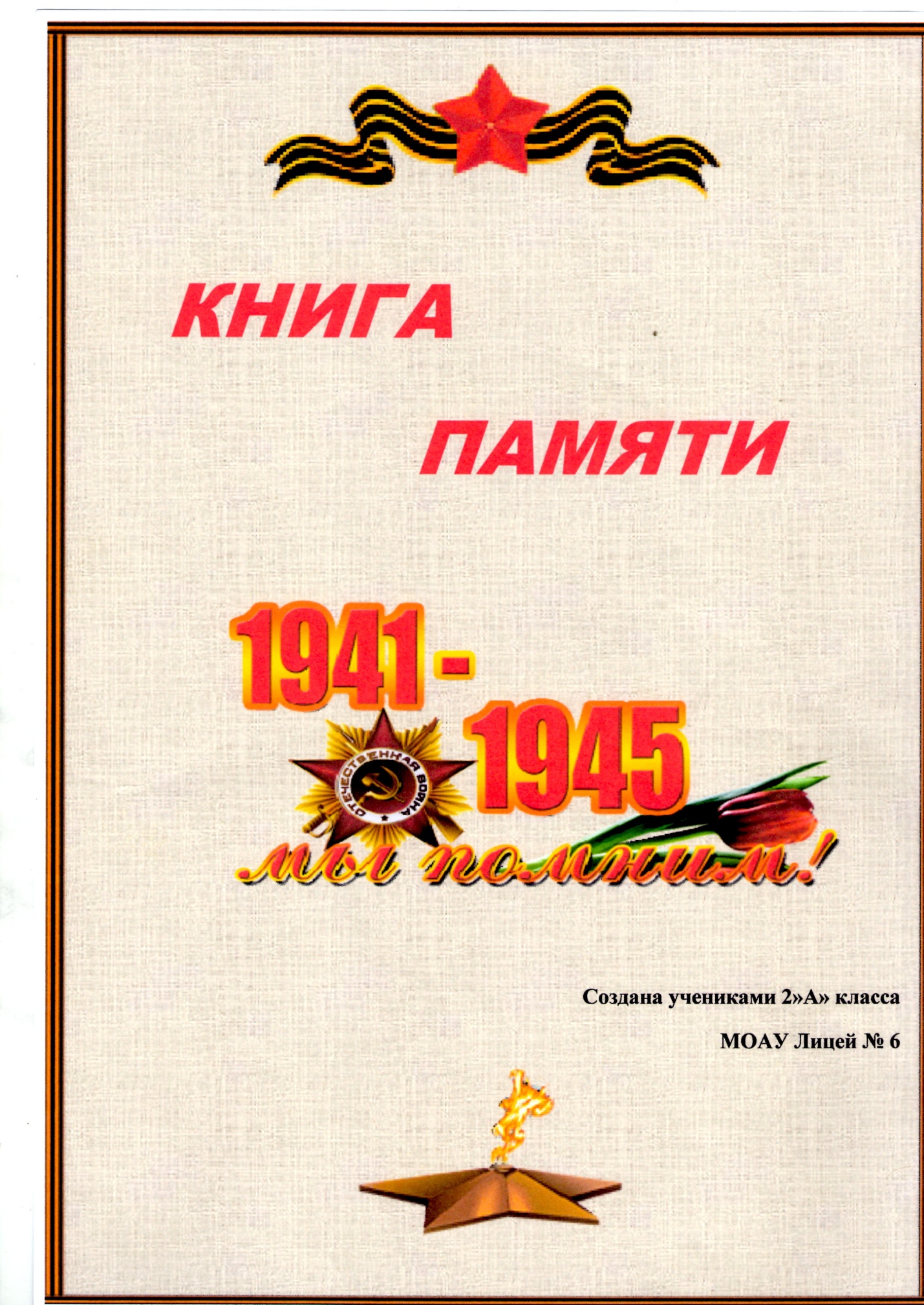 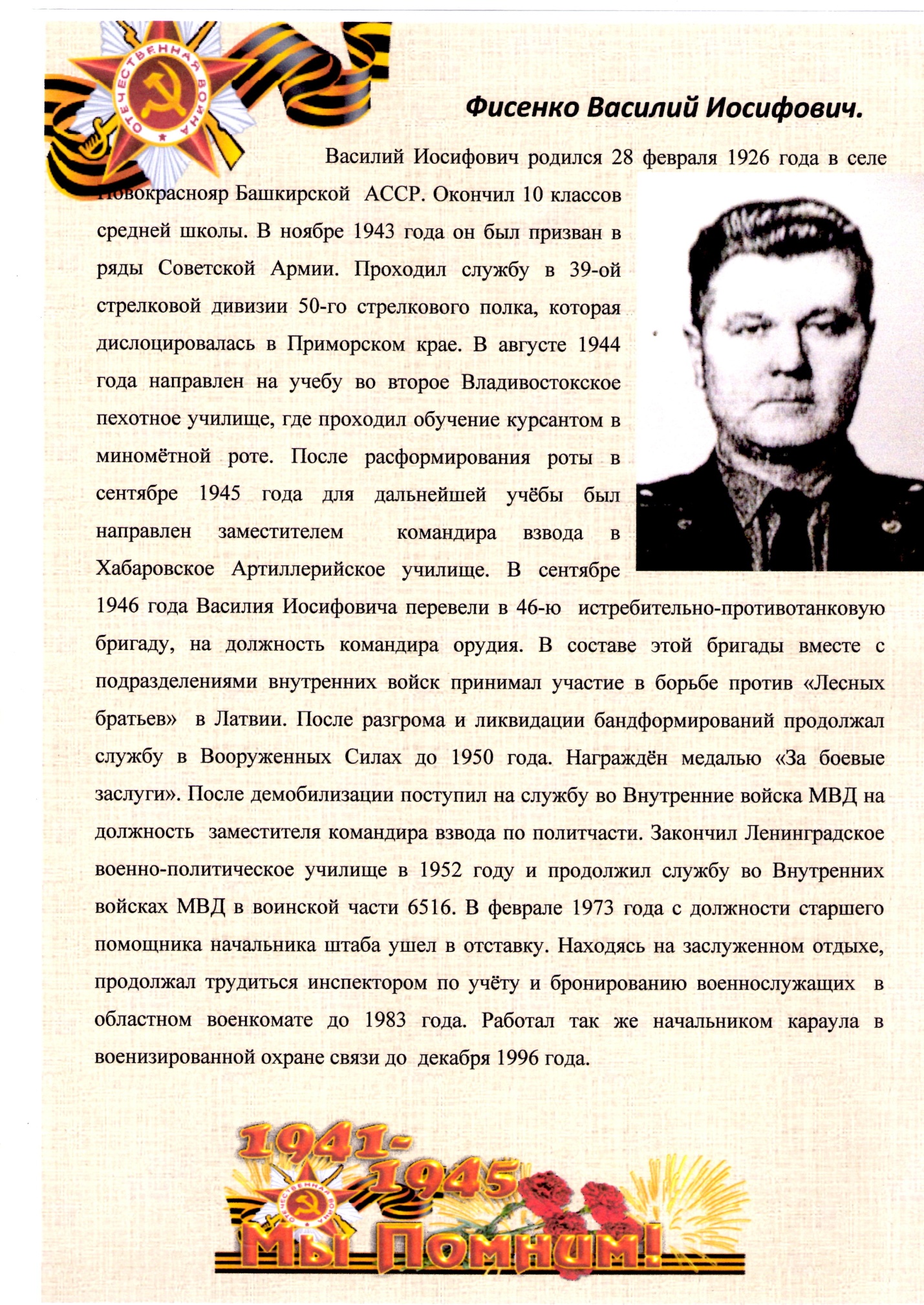 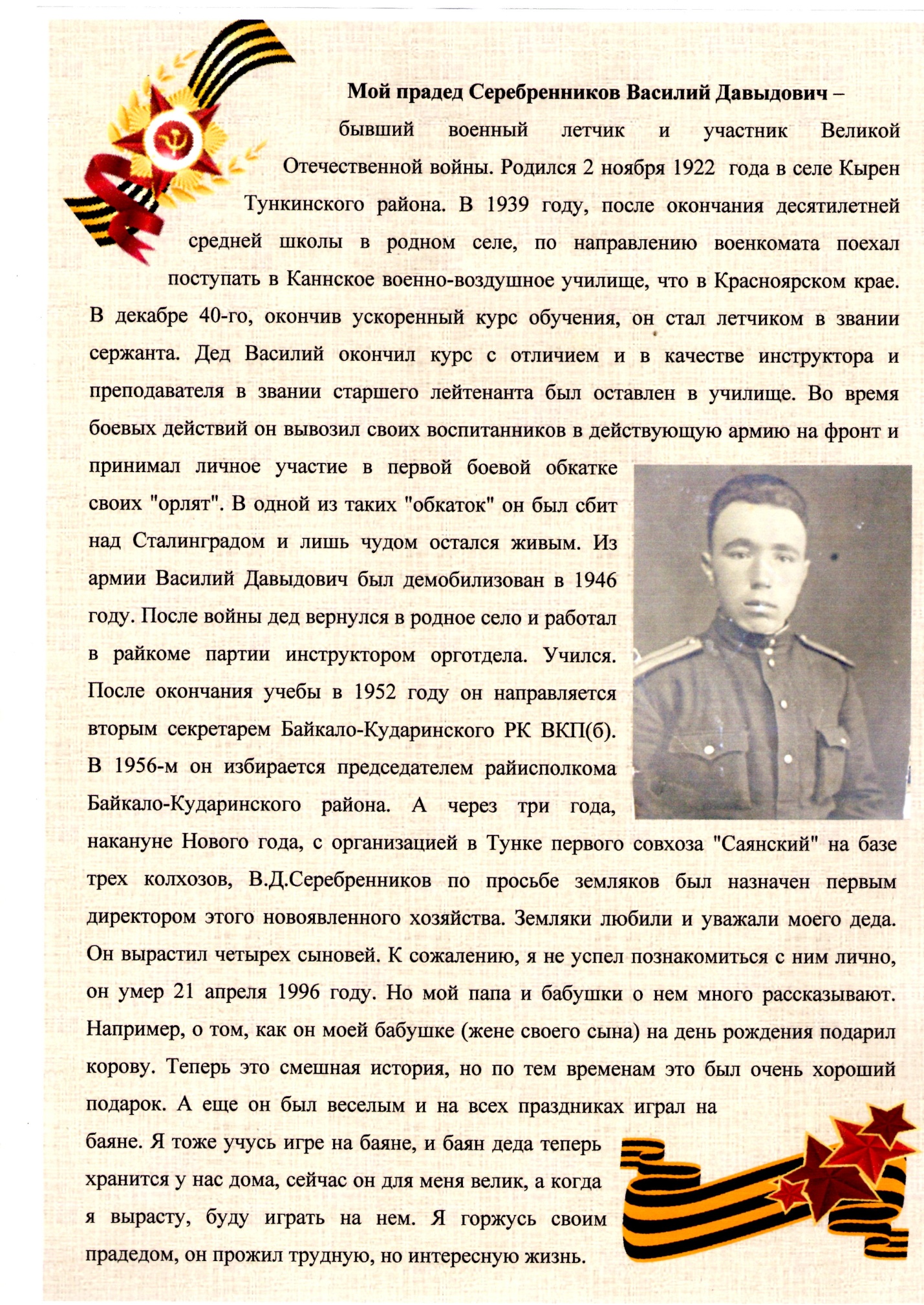 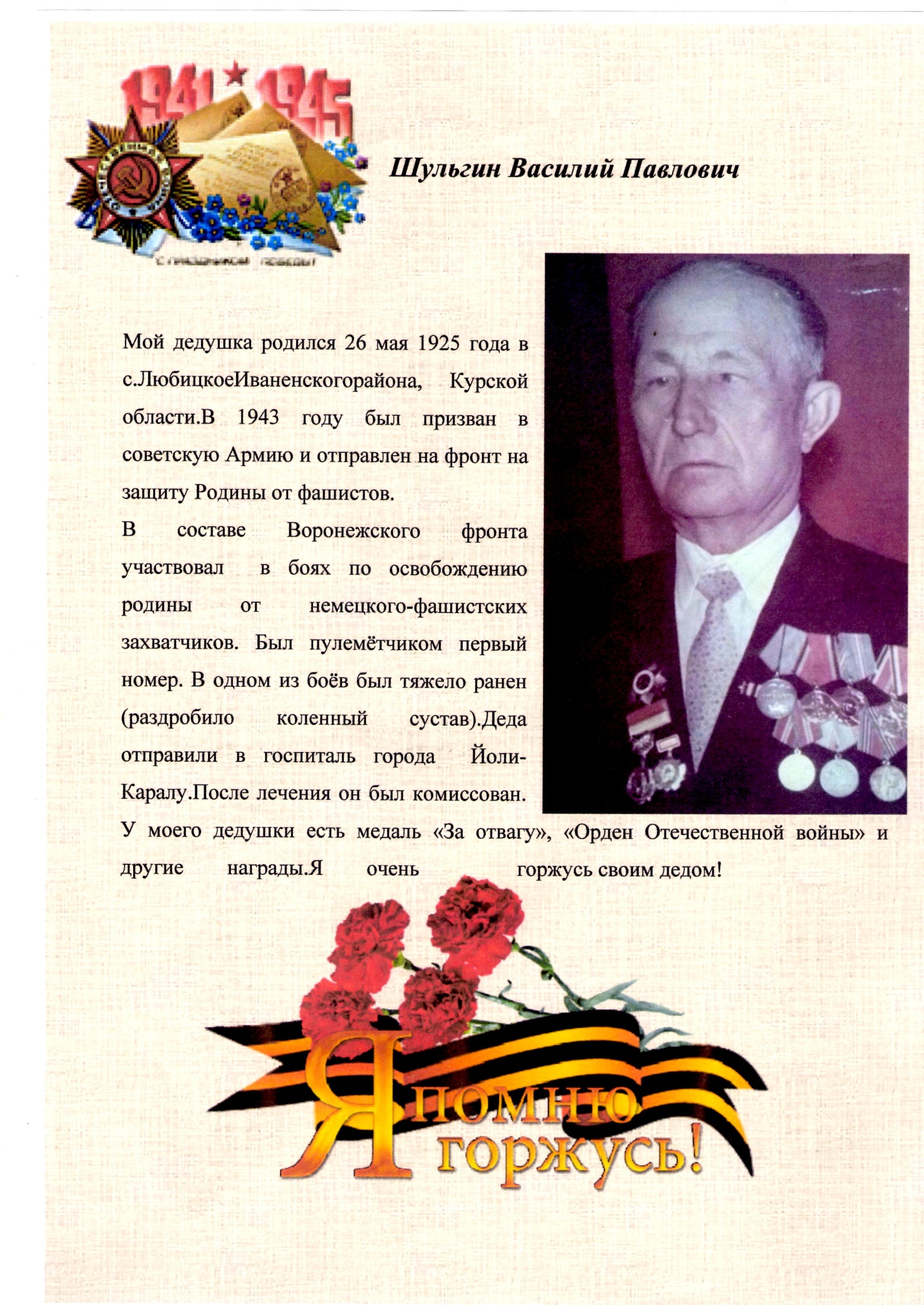 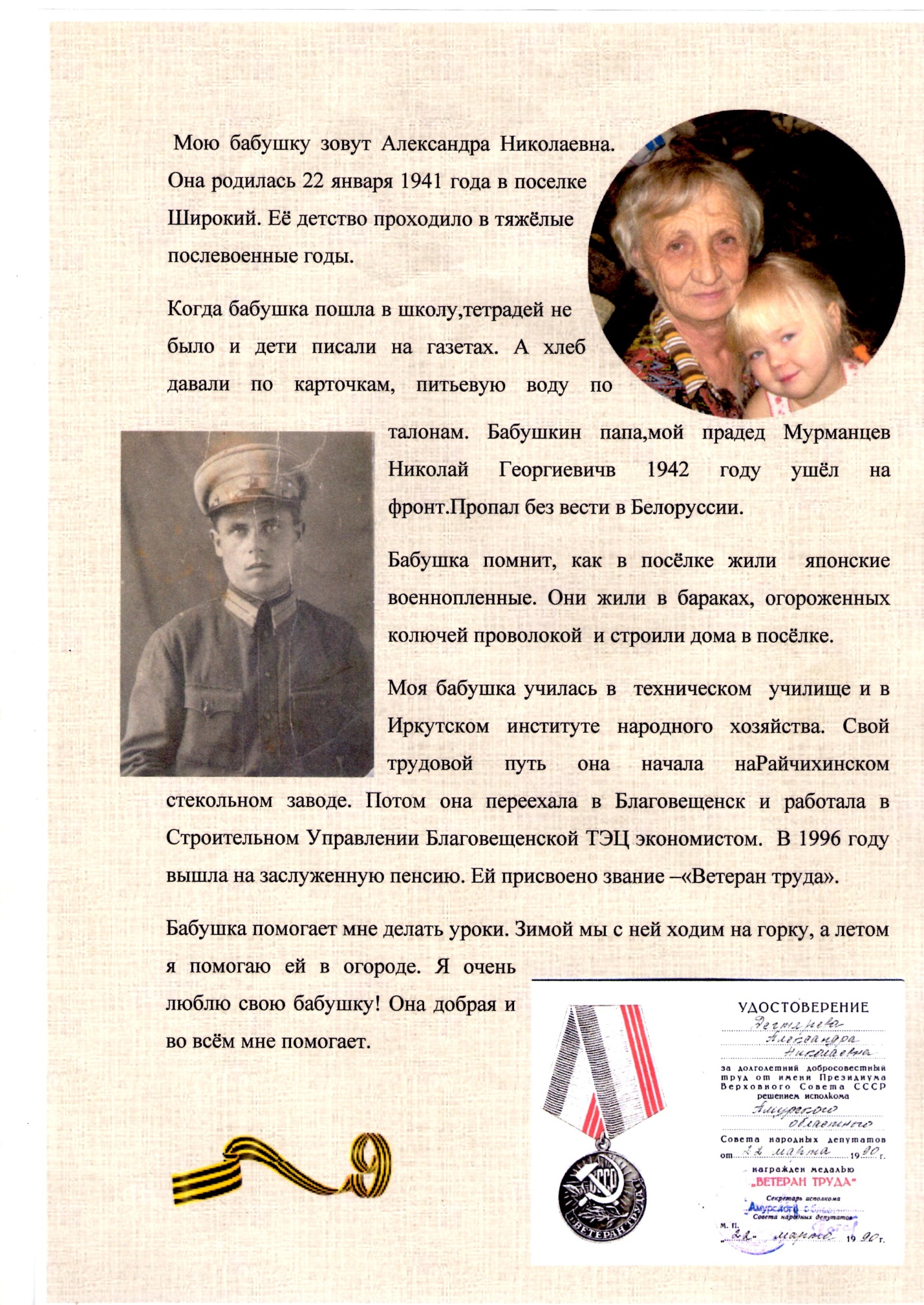 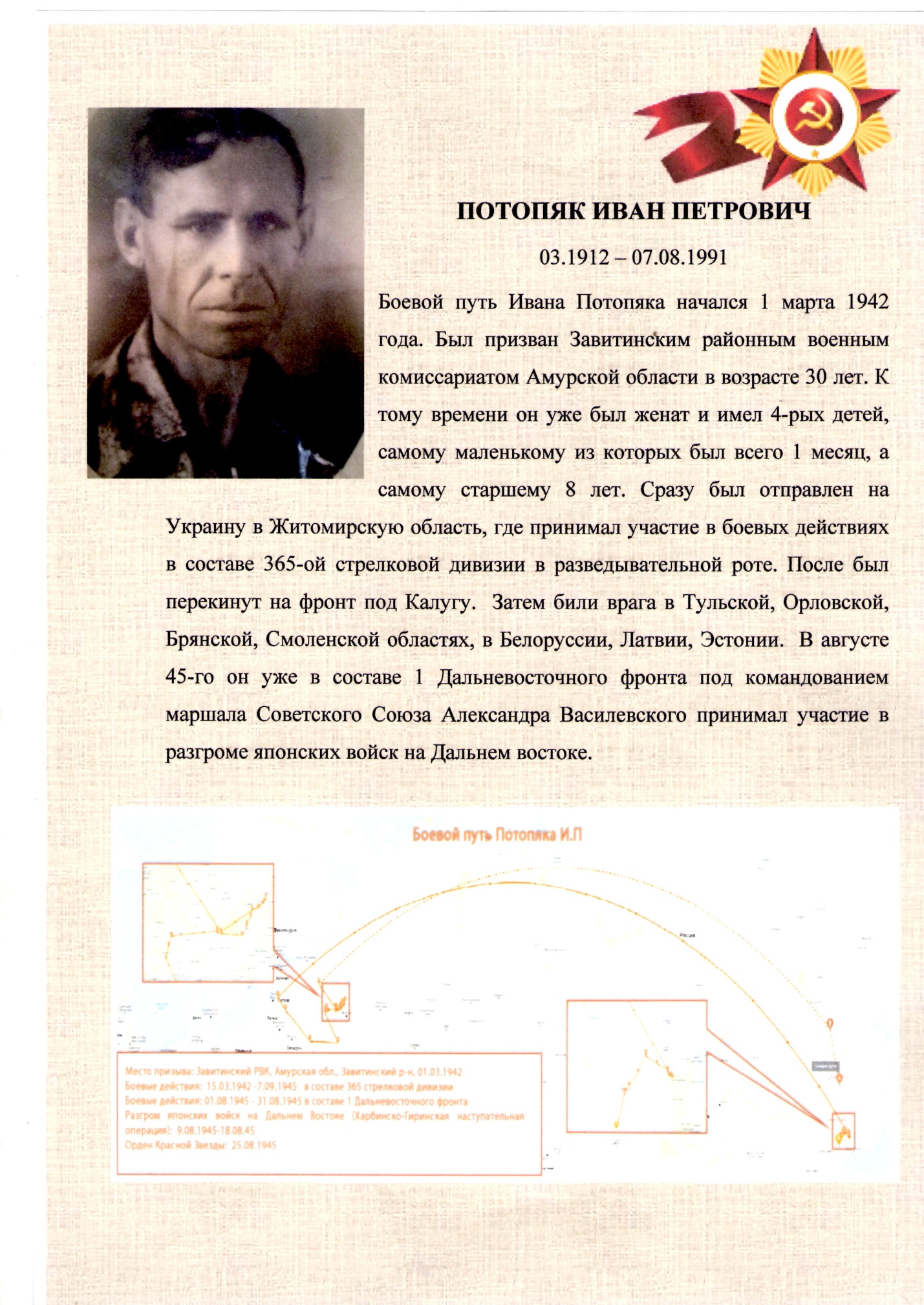 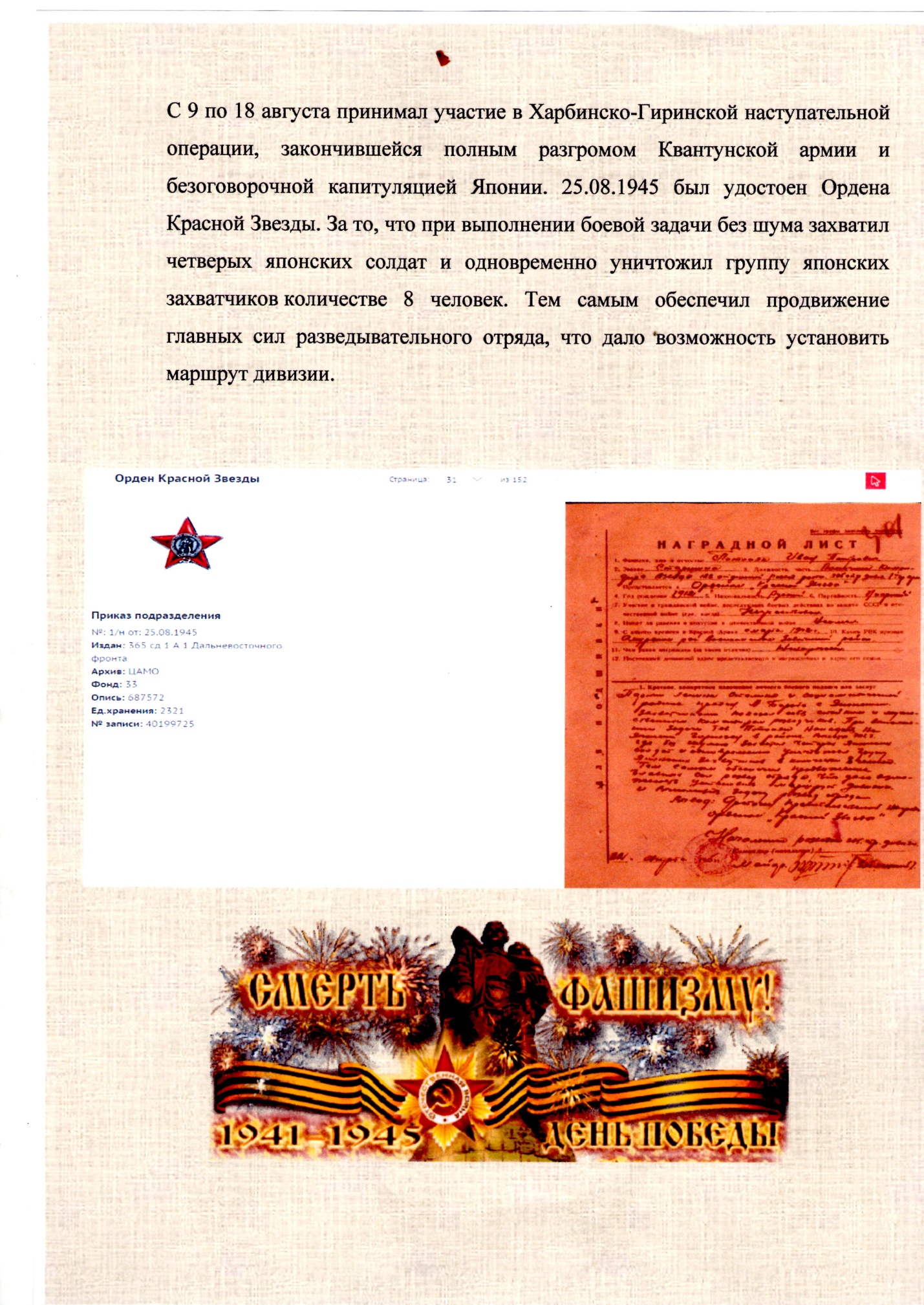 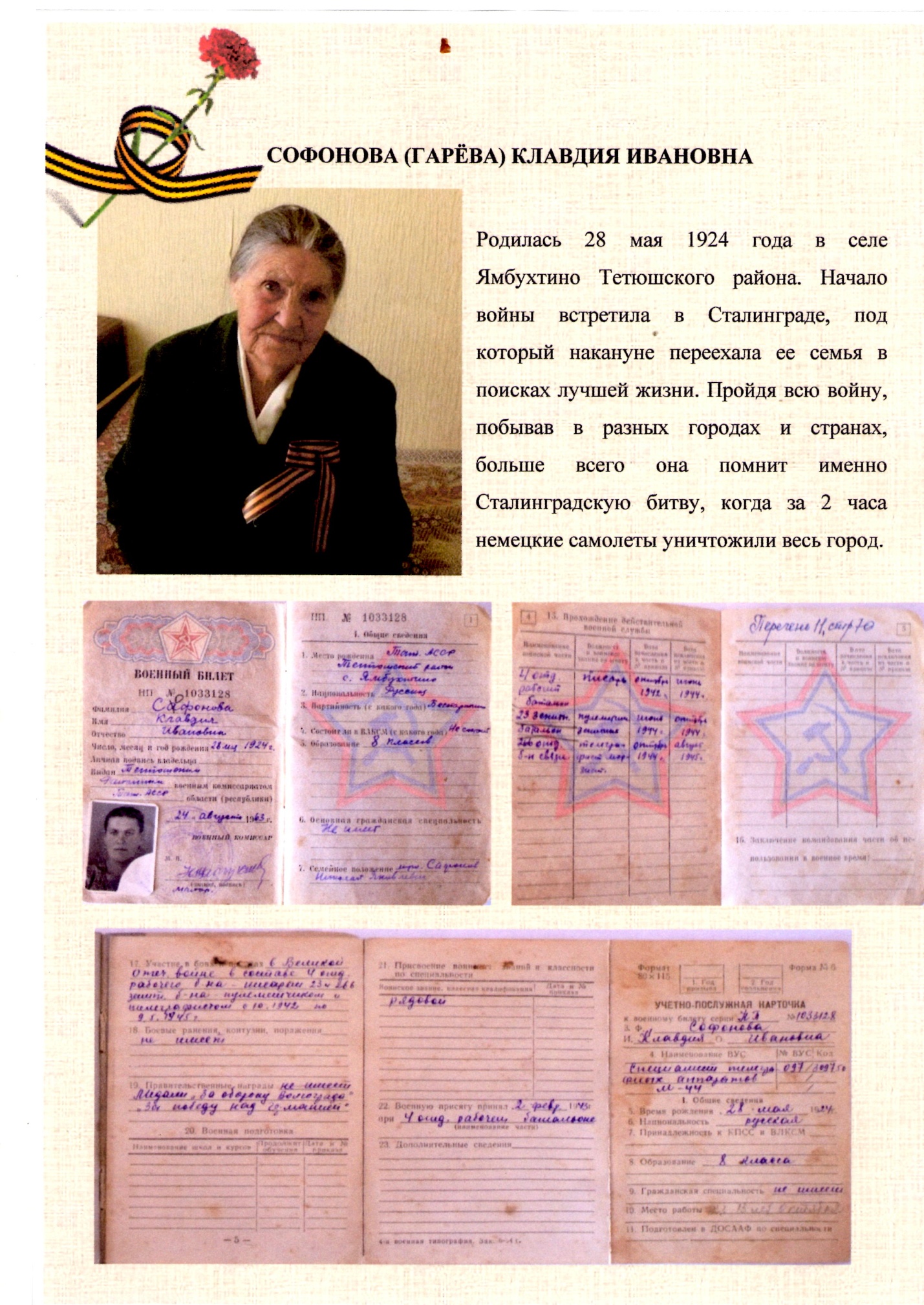 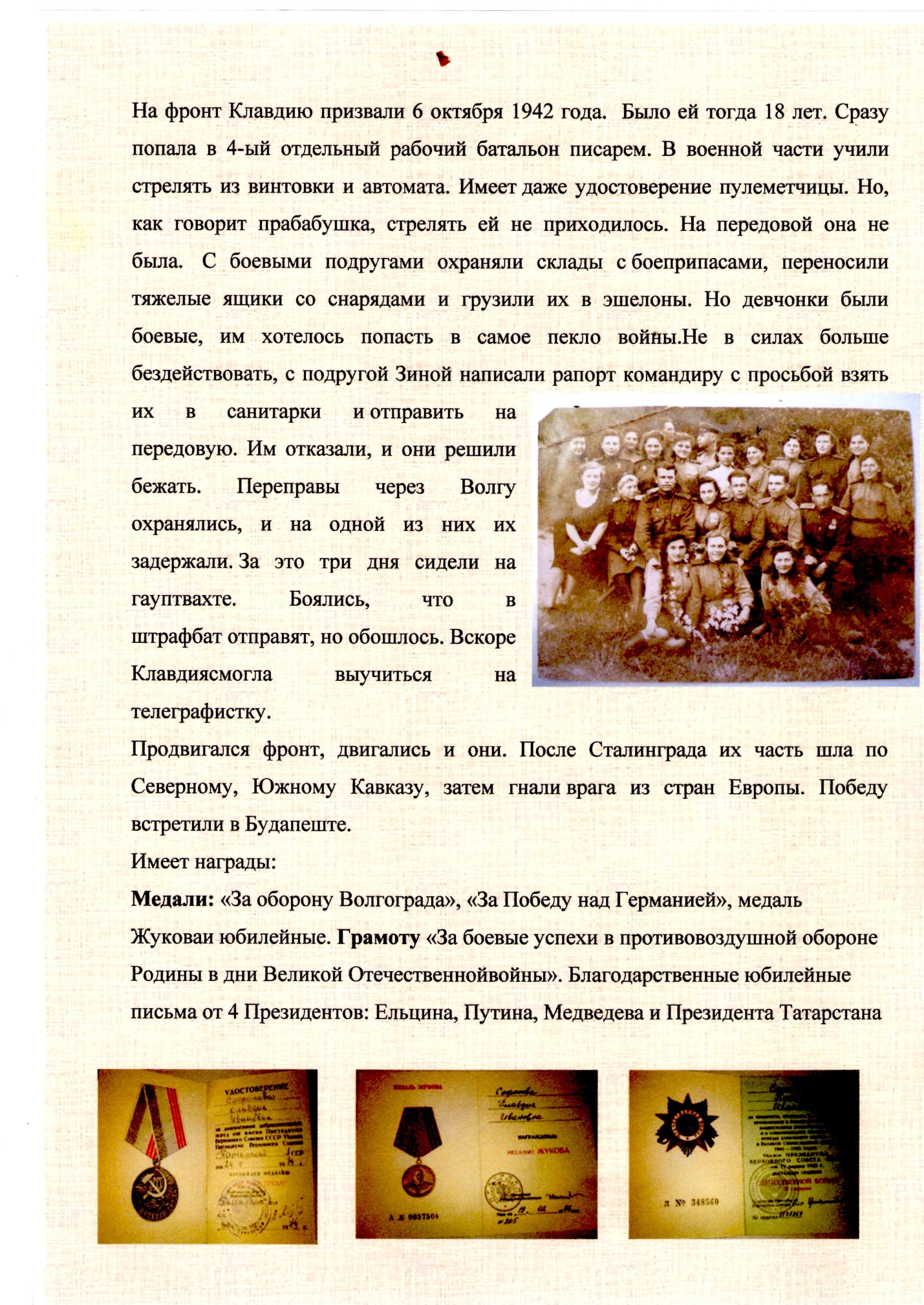 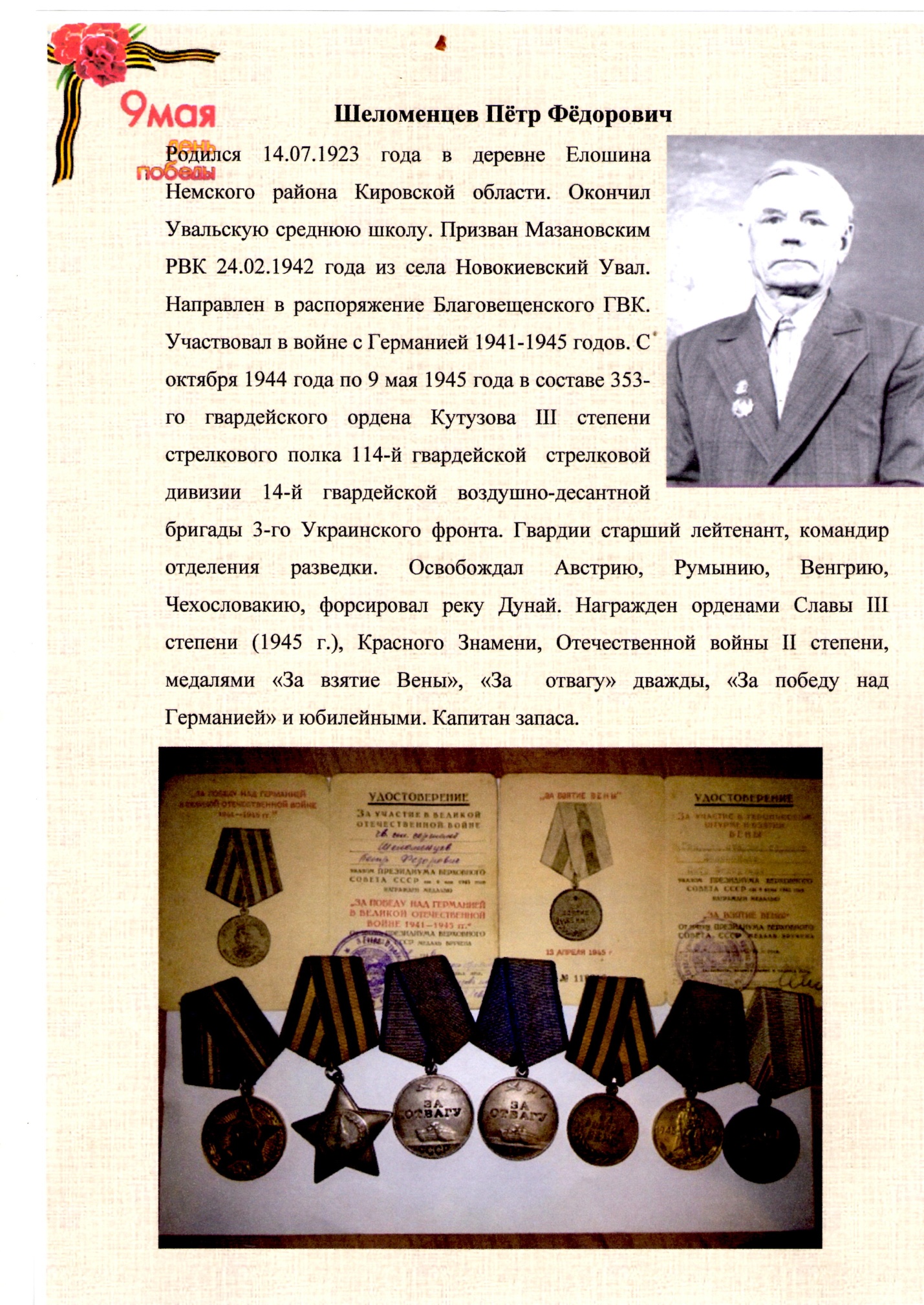 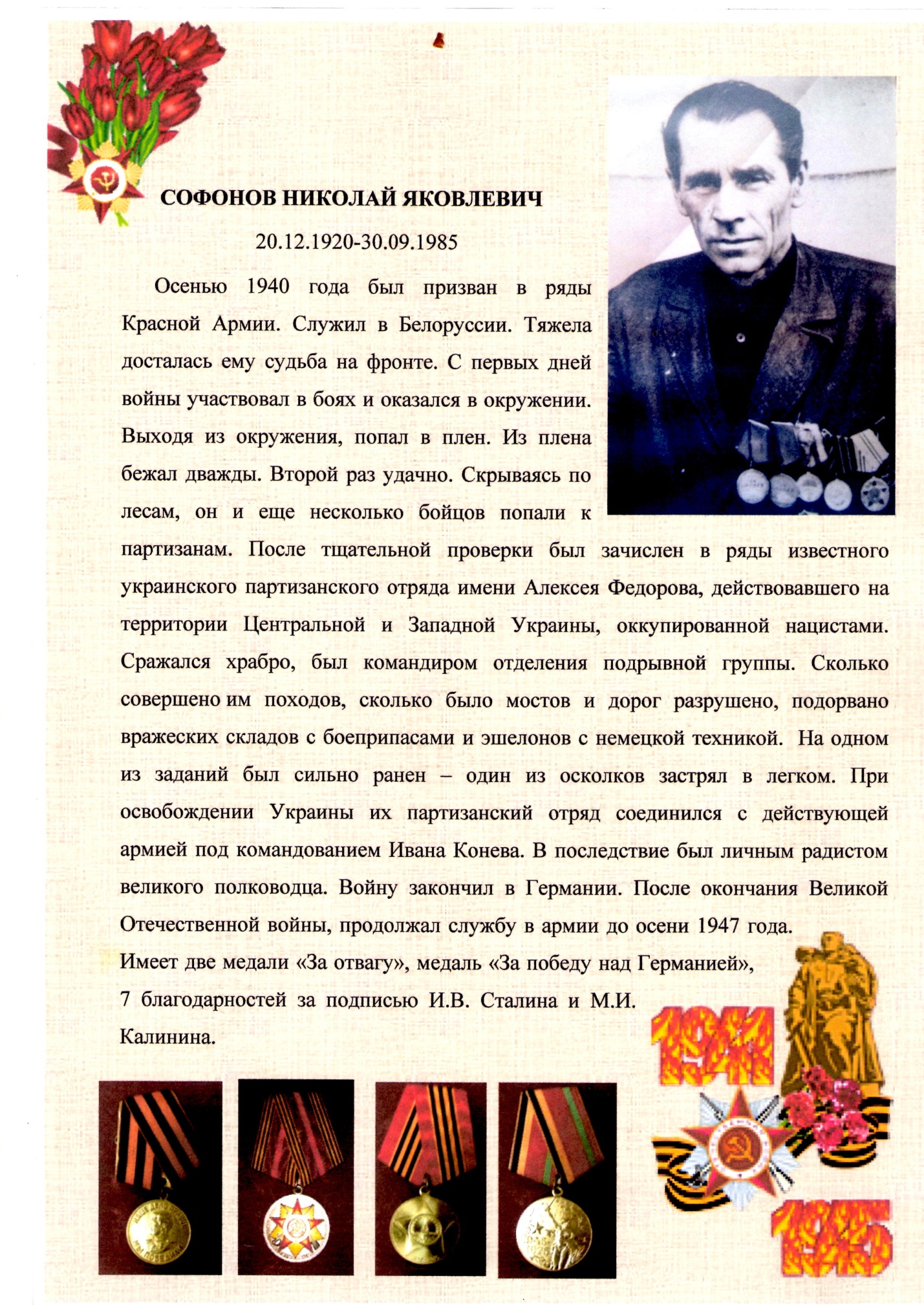 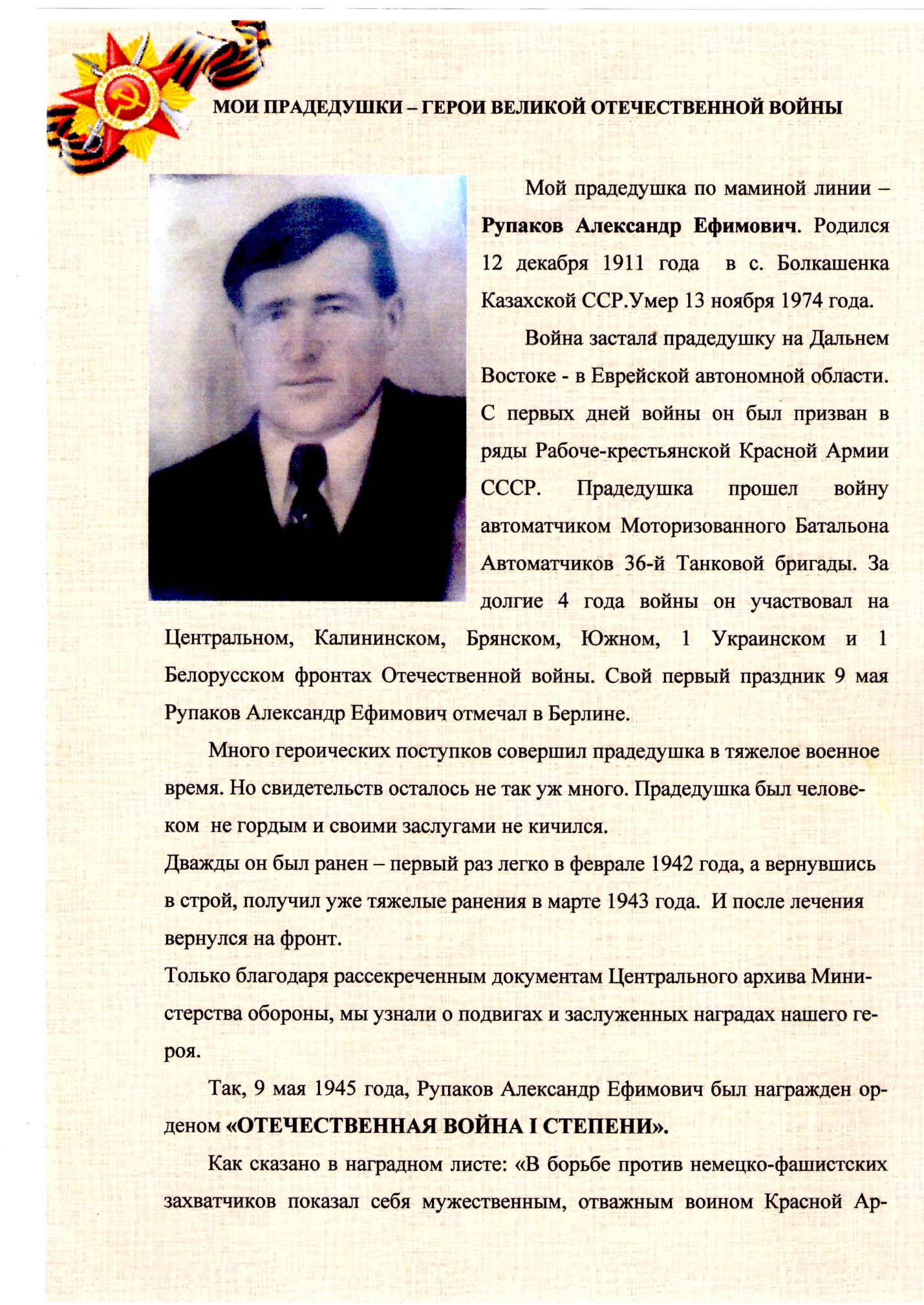 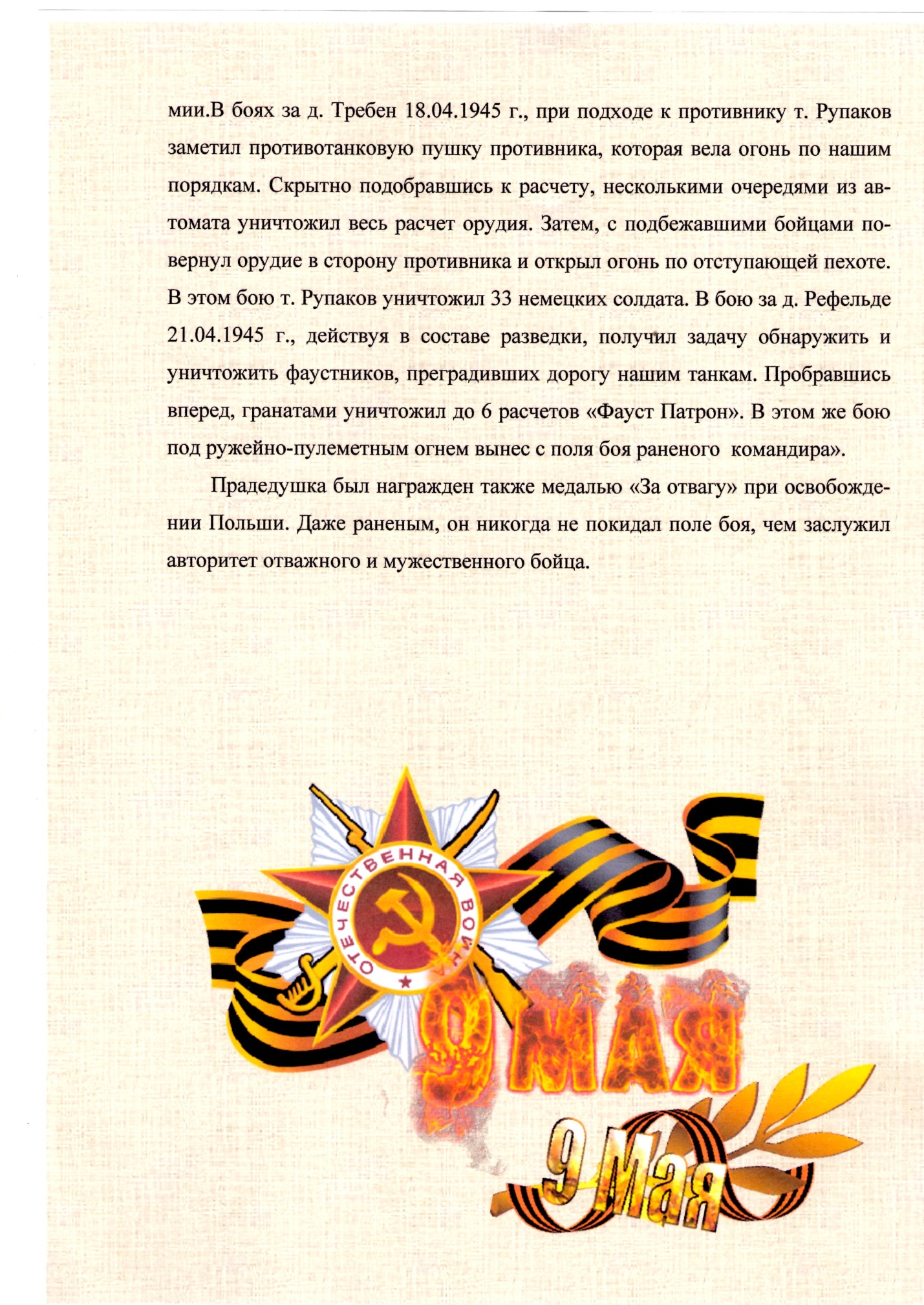 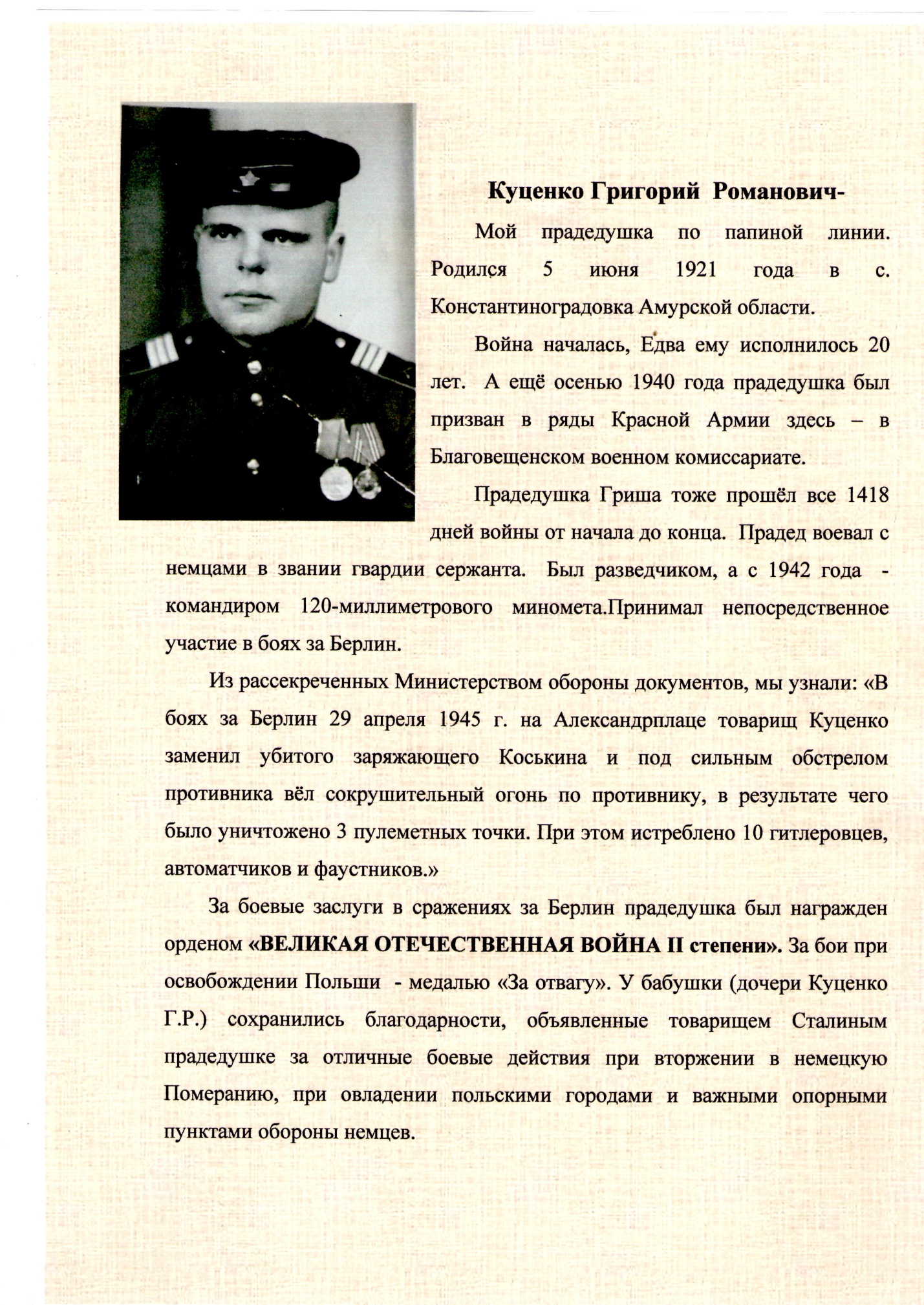 Название проекта« Я помню, я горжусь!» »АктуальностьКаждый год мы вспоминаем о Победе советского народа в Великой Отечественной Войне. Всё дальше и дальше уходят от нас события тех грозных лет, всё меньше и меньше остаётся в живых участников этой великой битвы. Но память об этой священной войне, о подвиге наших солдат и тружеников тыла, об узниках фашистских лагерей, о величайших страданиях и беззаветном мужестве советского народа должна жить в сердце каждого гражданина России.   Проект имеет направление на развитие у детей младшего школьного возраста познавательного интереса в области патриотического воспитания, социальных отношений между детьми и взрослыми, а именно: воспитание уважительного отношения к памяти предков – участников Великой отечественной войны. Совместное прикосновение родителей и детей к истории своей семьи позволяет привить ребёнку почитание памяти своих предков, отстоявших в тяжёлые военные годы нашу Родину. Ведь из истории отдельной семьи, слагается история всей России.АвторыУчитель: Казакова Лариса Николаевна.  Родители и учащиеся 2 «А» класса.Цель проекта: Воспитание у учащихся патриотических чувств,   уважительного отношения  к защитникам Родины.Задачи проекта:1.Организовать родителей и учащихся в сборе информации  о родственниках –участниках ВОВ  2. Оформить собранную информацию: 3.Провести конференцию   « Мы помним всех поименно»Короткое описание идеи проектаДети с родителями собирают информацию о родственниках- участниках великой войны.   Пишут сочинения « Мой героический прадедушка» Оформляем стенд с сочинениями учащихся.  Создаем «Книгу памяти»  Заключительным этапом станет конференция « Мы помним всех поименно». Открывает конференцию литературно – музыкальная композиция. Основным этапом праздника являются рассказы учащихся о своих родственниках."Союзники"Родители учащихся. Реклама для  привлечения союзниковБуклет «Пути сбора информации об участниках ВОВ»Работа ученика 2А класса « Мой героический прадедушка»Предметы (включая класс, тему), знания которых используются (углубляются в ходе проекта)Окружающий мир. Литературное чтение. ИЗО. Основополагающие вопросы проектаКак воспитывать у обучающихся патриотические чувства?Проблемные вопросы проектаГде   найти информацию о родственниках участниках ВОВ?Как оформить собранную информацию о родственниках?Материалы для привлечения учащихся к проектуПроведение классных часов: «Пионеры герои», «Блокада Ленинграда», «Курская дуга», Буклет разработанный учащимся 2 «а» класса   с мамой «Пути поиска информации об участниках ВОВ» Работа ученика 2 «А» класса «Мой героический прадедушка»Этапы проектаПодготовительный : проведены  классные часы о событиях и участниках ВОВ. На   классной научно - практической конференции заслушали выступление  ученика 2 «А»  « Мой героический прадедушка». Родители и учащиеся решили собрать информацию о родственниках – участниках ВОВ, написать сочинения и оформить книгу памяти. Представить книгу и подарить лицею на празднике « Я помню, я горжусь» Основной: дети с родителями искали информацию о родственниках . В поиске информации помог буклет « Пути поиска сбора информации о родственниках – участниках ВОВ».   Дети   и родители писали сочинения.  Творческая группа родителей и учащихся создавали книгу: подобрали оформление страниц, ламинировали и брошюровали страницы. Заключительным этапом проекта стала презентация книги на празднике « Помним всех поименно!». Дети декламировали стихотворения , пели песни, исполнили « Вальс Победы». Основным этапом праздника стали выступления учащихся о своих прадедушках. Выступления учащихся сопровождались презентацией. Заключительный: К празднику 9 мая родители оформили стенд « Я помню, я горжусь!». Учащиеся на уроках технологии выполнили открытки и поздравили ветеранов. Учащиеся и родители приняли участие в шествии «Бессмертного полка».  Как используется (может использоваться)  ИКТПрезентация к конференции «Помним всех поименно»Поиск информации в интернете на сайтах о ВОВОформление страниц книги «Я помню, я горжусь»Готовый продукт проекта         Книга памяти «Я помню, я горжусь!»  Как будет проходить представление проекта Конференция « Мы помним всех поименно»  « Стенд с сочинениями учащихся»Компетенции1. Ценностно-смысловая компетенция:сознательное вовлечение обучаемых в  активный познавательный процесс; понимание цели проекта;активное усвоение программного материала2. Общекультурная компетенция:понимание нравственных основ жизни (вредные привычки мешают жить, плохо характеризуют тебя как личность и т.п)2. Учебно-познавательная компетенция:понимание необходимости найти решение данной проблемы, личная заинтересованность3. Коммуникативная компетенция: умение формулировать свои мысли, понимать собеседника;самостоятельная познавательная деятельность, направленная на поиск, обработку, усвоение учебной информации;умение сотрудничать в процессе учебной деятельности с работниками  школы, родителями, учащимися других классов, оказывать помощь товарищам и принимать их помощь, следить за ходом совместной работы4. Познавательная компетенция:умение искать, перерабатывать информацию, оперировать ею, представлять ее5. Личностная компетенция:анализируя текст, ученики учатся формулировать оценочные суждения;критическое отношение к результатам, их проверка6. Регулятивная компетенцияшкольники приобретают навыки работы по плану (алгоритму)7. Информационная компетенцияумение создавать компьютерную презентацию;умение  ориентироваться в информационном пространстве (самостоятельно осуществлять поиск нужной информации), делать обоснованные выводы, работать с различными источниками .Ожидаемые результатыУ родителей:Возрастёт интерес к истории своей семьи в годы Великой Отечественной войны;Появится желание поделиться со своими детьми и окружающими сведениями о судьбе предков их заслугах и наградах;Укрепятся семейные узы в ходе исследовательской деятельности родителей и детей.У детей:Дети познакомятся с историей семьи и судьбой своих прадедов – участников военных событий;Возникнет представление о мужестве воинов на фронтах и самоотверженном труде в тылу женщин, стариков и детей;Появится уважительное отношение к памяти павших и желание возложить цветы к памятникам .У детей будут знания о государственном празднике Дне Победы. 